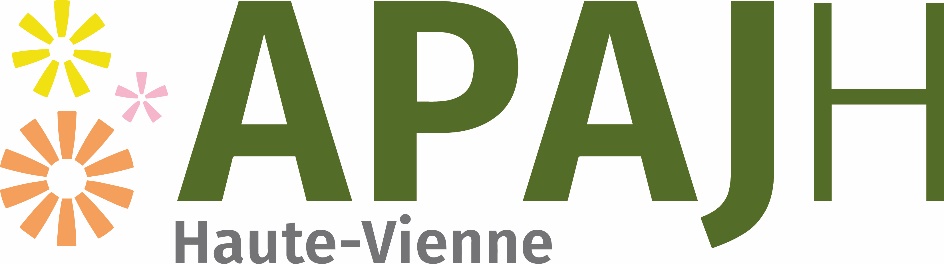 Des Animateurs et Responsables de séjours adaptés (accueil de personnes en situation de handicap intellectuel)Durée : séjours de 1 à 3 semaines Période :  Eté sur la période des vacances scolaires Conditions particulières :										Envoi des candidatures :Avoir au moins 18 ans										Service Vacances APAJH87BAFA souhaité (non obligatoire)								44 , rue Rhin et DanubeAvoir de l’expérience avec le public souhaitée (non obligatoire)			87280 LimogesPermis B obligatoire 										tel : 05 55 37 87 23Une réunion globale en mai finalisera la préparation des séjours			mail : stephanie.moreau@apajh87.fr